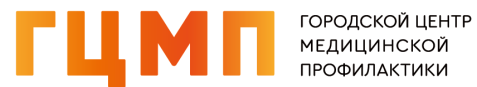 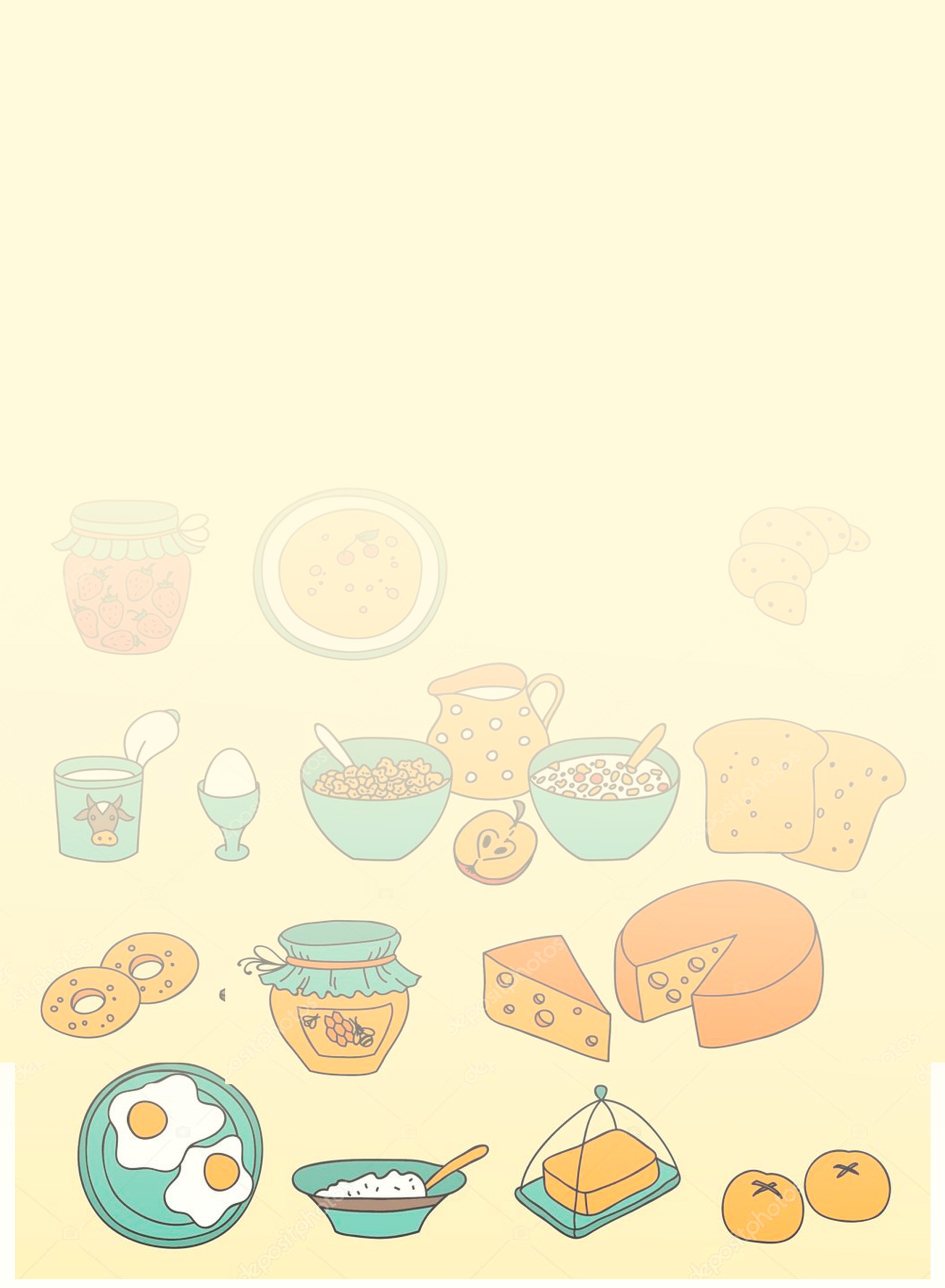  АДРЕНОГЕНИТАЛЬНЫЙ СИНДРОМАдреногенитальный синдром — наследственное заболевание надпочечников, при котором вследствие функциональной несостоятельности ферментов нарушается стероидогенез.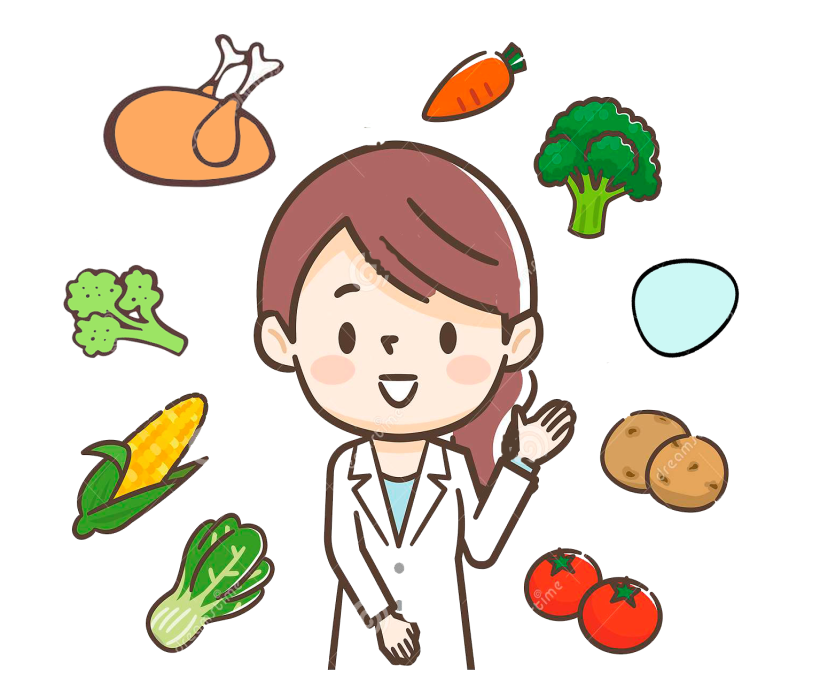 Специализированной диеты не существует. Питание при данном синдроме соответствует питанию здорового ребенка.Рекомендуется частое дробное питание небольшими порциями. Пациенты с сольтеряющей формой заболевания нуждаются в большем количестве хлористого натрия (поваренной соли). Режим питания: количество приемов пищи не менее 5 раз в день.Калорийность: суточное количество калорий для ребенка рассчитывается по формуле: 1000 ккал + 100 ккал, умноженное на возраст ребенка в годах.Приготовление: пища готовится на пару, варится, тушится, запекается.СПб ГКУЗ «Городской центр медицинской профилактики»